„SZÜLŐFÖLDÖN MAGYARUL”ADATLAPNEVELÉSI, OKTATÁSI, VALAMINT TANKÖNYV- ÉS TANESZKÖZ TÁMOGATÁS (ÖSZTÖNDÍJ) IGÉNYLÉSÉREA Miniszterelnökség Nemzetpolitikai Államtitkársága megbízásából a Szülőföldön magyarul támogatásokat a Bethlen Gábor Alapkezelő Zrt. folyósítja. A lebonyolító szervezet a Szlovákiai Magyar Pedagógusok Szövetsége.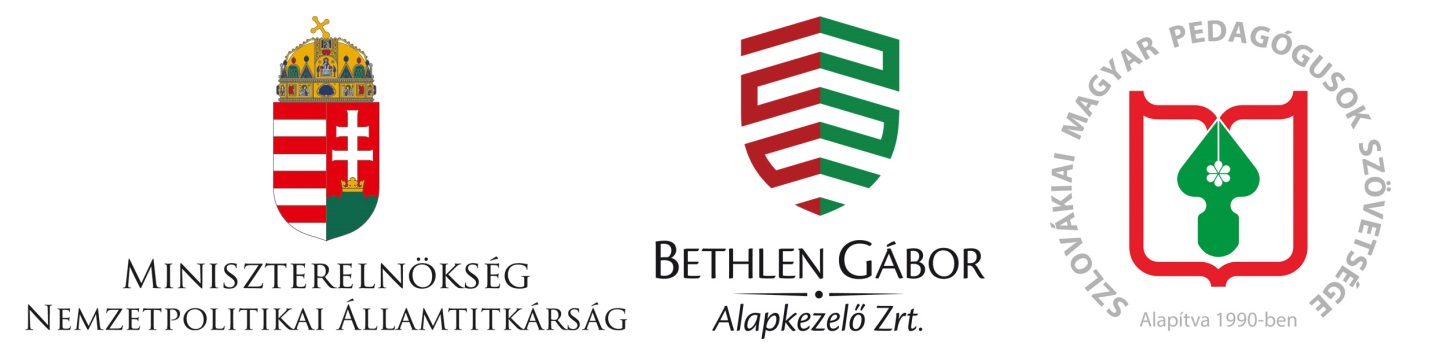 Kérjük, a kitöltés előtt olvassa el figyelmesen az igénylési csomagban található kitöltési útmutatót!Amennyiben a dokumentáció hiányos és az írásbeli értesítő kézhezvételétől számított 15 napon belül nem kerül hiánypótlásra, akkor az igénylés nem támogatható! Hiánypótlásra csak egyszer van lehetőség!AZ ADATLAPON SZEREPLŐ MINDEN ADAT MEGADÁSA KÖTELEZŐ!Az adatlap kitöltésével Ön beleegyezik, hogy az igényléssel kapcsolatos eljárás során a születési számát a folyósítást végző és a lebonyolító szervezet részére megadja; az adatkezelés a GDPR rendelkezéseinek betartásával történik.Kódszám: _____________________________(Iroda tölti ki)1. Igénylő/gyermek adatai:Vezeték- és utónév:  ___________________________________________________ahogy a születési anyakönyvi kivonatban, vagy a személyazonossági igazolványban (a 15. életévüket betöltött igénylők esetében) találhatóSzületési szám: Születési dátum:	év	hónap	napSzületési hely: ……………………………………………………………….. 2. Oktatási intézmény típusa:Óvoda 	Alapiskola		Speciális iskola	Gimnázium	Szakközépiskola			Nyolcosztályos gimnázium 3. Szülő /egyéb törvényes képviselő neve	 Vezeték- és utónév hivatalosan használt módon (ahogy a személyazonossági igazolványban található):______________________________________         __________________________________________                       Vezetéknév	                            UtónévIgénylő (diák) anyja/nevelőanyja leánykori család- és utóneve: __________________________________________5. Szülő /egyéb törvényes képviselő (nagykorúak esetében az igénylő) lakhelye: Irányítószám, utca, település (szlovákul): _________________________________________________________Levelezési cím (ha nem egyezik a lakcímmel):Irányítószám, település, utca, házszám (szlovákul): __________________________________________________________________________________________HASZNÁLATBAN LÉVŐ ELÉRHETŐSÉGEK:Vezetékes telefon (távolsági hívószámmal): _______  ___________________________________ Mobiltelefon: ________________________________E-mail cím (nyomtatott nagybetűkkel): ___________________________@_____________________________N Y I L A T K O Z A T:1. Vállalom, hogy a megítélt támogatási összeget rendeltetésszerűen, a jelen igénylésben szereplő tanuló magyar nyelvű oktatása–nevelése céljából használom fel.2. Tudomásul veszem, hogy nem nyújtható támogatás a támogatási döntés tartalmát érdemben befolyásoló valótlan, hamis vagy megtévesztő adat szolgáltatása vagy ilyen nyilatkozatot megtétele esetén.3. Tudomásul veszem, hogy a támogatás jogosulatlan igénybevétele, jogszabálysértő vagy nem rendeltetésszerű felhasználása, továbbá a támogatás visszavonása esetén a kedvezményezett a jogosulatlanul igénybe vett támogatás összegét a Kormány rendeletében meghatározott ügyleti kamattal, késedelem esetén késedelmi kamattal növelt mértékben köteles visszafizetni.4. Tudomásul veszem, hogy a támogatási igény jogosságát, a támogatás felhasználását a Bethlen Gábor Alapkezelő Zrt., mint támogató, valamint a jogszabályban meghatározott szervek ellenőrizhetik.                                                                                                                                ________________________________						                                               szülő/ egyéb törvényes képviselő aláírása                                                                                                                                           ________________________________								               kedvezményezett aláírása (tanuló)5. Adatkezelési hozzájáruló nyilatkozat (a megfelelő részt kérjük aláírni a lábjegyzetben leírtaknak megfelelően):5.1. Saját nevemben, valamint a kedvezményezett nevében kijelentem, hogy a www. bgazrt.hu oldalon található, „Adatvédelmi tájékoztató oktatási, nevelési, hallgatói szociális támogatásokhoz” elnevezésű dokumentumban foglaltakat megismertem és elfogadom, továbbá jelen nyilatkozat aláírásával hozzájárulok a támogatási kérelemben feltüntetett személyes adataim, a kedvezményezett személyes adatai és a támogatási kérelemmel kapcsolatos egyéb adatoknak a Bethlen Gábor Alapkezelő Zrt., mint adatkezelő, valamint a lebonyolító szervezet, mint adatfeldolgozó által történő kezeléséhez az Adatvédelmi tájékoztatóban  meghatározott célokból. 				 Kelt (hely, dátum): _______________2020._____________  _____.                                                                                                                                                       ________________________________						                                                 szülő / egyéb törvényes képviselő aláírása 5.2. Kedvezményezettként kijelentem, hogy a www. bgazrt.hu oldalon található, „Adatvédelmi tájékoztató oktatási, nevelési, hallgatói szociális támogatásokhoz” elnevezésű dokumentumban foglaltakat megismertem és elfogadom, továbbá jelen nyilatkozat aláírásával hozzájárulok a kérelemben feltüntetett személyes adataim és a támogatási kérelemmel kapcsolatos egyéb adatoknak a Bethlen Gábor Alapkezelő Zrt., mint adatkezelő, valamint a lebonyolító szervezet, mint adatfeldolgozó által történő kezeléséhez az Adatvédelmi tájékoztatóban meghatározott célokból.  									                                                                                                                                                                                                                                                 Kelt (hely, dátum): _______________2020._____________  _____.          								    							  ________________________________								            kedvezményezett aláírása (tanuló)KÖTELEZŐEN CSATOLANDÓ MELLÉKLETEK: a gyermek születési anyakönyvi kivonatának olvasható fénymásolata; a szülő/egyéb törvényes képviselő, illetve az igénylés benyújtásáig 18. életévét betöltött igénylő esetében a saját személyazonossági igazolványának  olvasható fénymásolata;amennyiben a törvényes képviselő nem az anyakönyvezett anya vagy apa, mellékelni kell az igénylés beadására vonatkozó jogosultságot igazoló dokumentumot (gyermekelhelyezésről szóló bírósági végzés, a nevelőszülő megbízásáról szóló hatósági döntés, stb.) hivatalos igazolás a bankszámlaszámrólAZ ADATLAP BENYÚJTÁSI HATÁRIDEJE: 2020. október 30.Az adatlap utolsó postára adási dátuma: 2020. október 30. OKTATÁSI INTÉZMÉNY ÁLTAL KIADOTT IGAZOLÁSTANULÓ NEVE: …………..............................………………………….    Osztály: …………………………………….Középiskolás esetében:Az igénylő már rendelkezik szakvizsgával:                             Igen	                             Nem Az igénylő már rendelkezik érettségivel                                                                                                                                   Igen	                                Nem	Az igénylő már rendelkezik szakvizsgával és tovább készül az érettségire (3 + 2)                                                Igen 	NemÓvodás csoport:	kis 	közép 	  nagy Magyar tannyelvű oktatási intézmény, vagy kétnyelvű oktatási  intézmény, amelyben a tanuló magyar tanítási nyelvű osztályba jár:(óvoda, iskola neve, címe, székhelye, telefonszáma)................................................................................................................................................................................................................................................................................................................................................................................................................Dátum: ……………………………. Pecsét helye:                              Aláírás: ………………………………………………	              (az igazgató aláírása)Igazolás a tanuló igazolatlan hiányzásáról a 2018/2019-es tanév második félévében*:*(kivételt képeznek az alapiskolák és középiskolák I. évfolyamos diákjai – részükre ezt nem kell kitölteni, igazolni)Igazolatlanul hiányzott órák száma (számmal és szóval): ……………………………………………………………Igazolás a tanuló igazolatlan hiányzásáról a 2019/2020-as tanév első félévében:Igazolatlanul hiányzott órák száma (számmal és szóval): ……………………………………………………………Dátum: ……………….………………….	Aláírás: ……………….……………………..……..	(az osztályfőnök neve olvashatóan és aláírása)Utólag módosított, törölt, javított, felülírt igazolásokat nem fogadunk el!4. Szülő / egyéb törvényes képviselő 	személyazonossági igazolványának száma:születési száma: